SEC Form 4FORM 4Check this box if no longer subject to Section 16. Form 4 or Form 5 obligations may continue. See Instruction 1(b).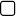 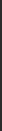 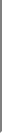 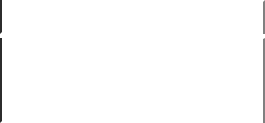 or Section 30(h) of the Investment Company Act of 1940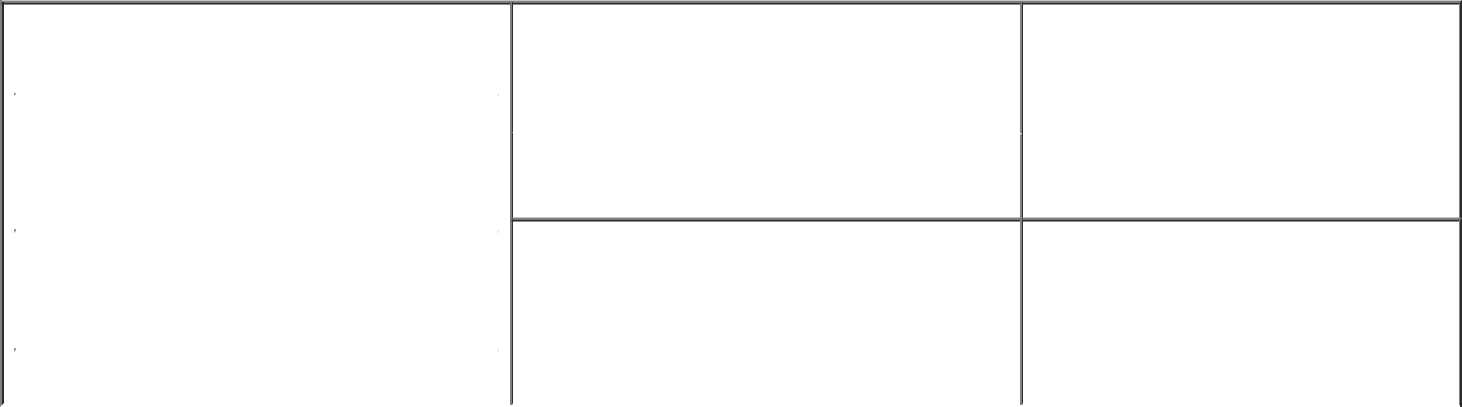 Relationship of Reporting Person(s) to Issuer (Check all applicable)X	Director	X	10% OwnerOfficer (give title	Other (specifybelow)	below)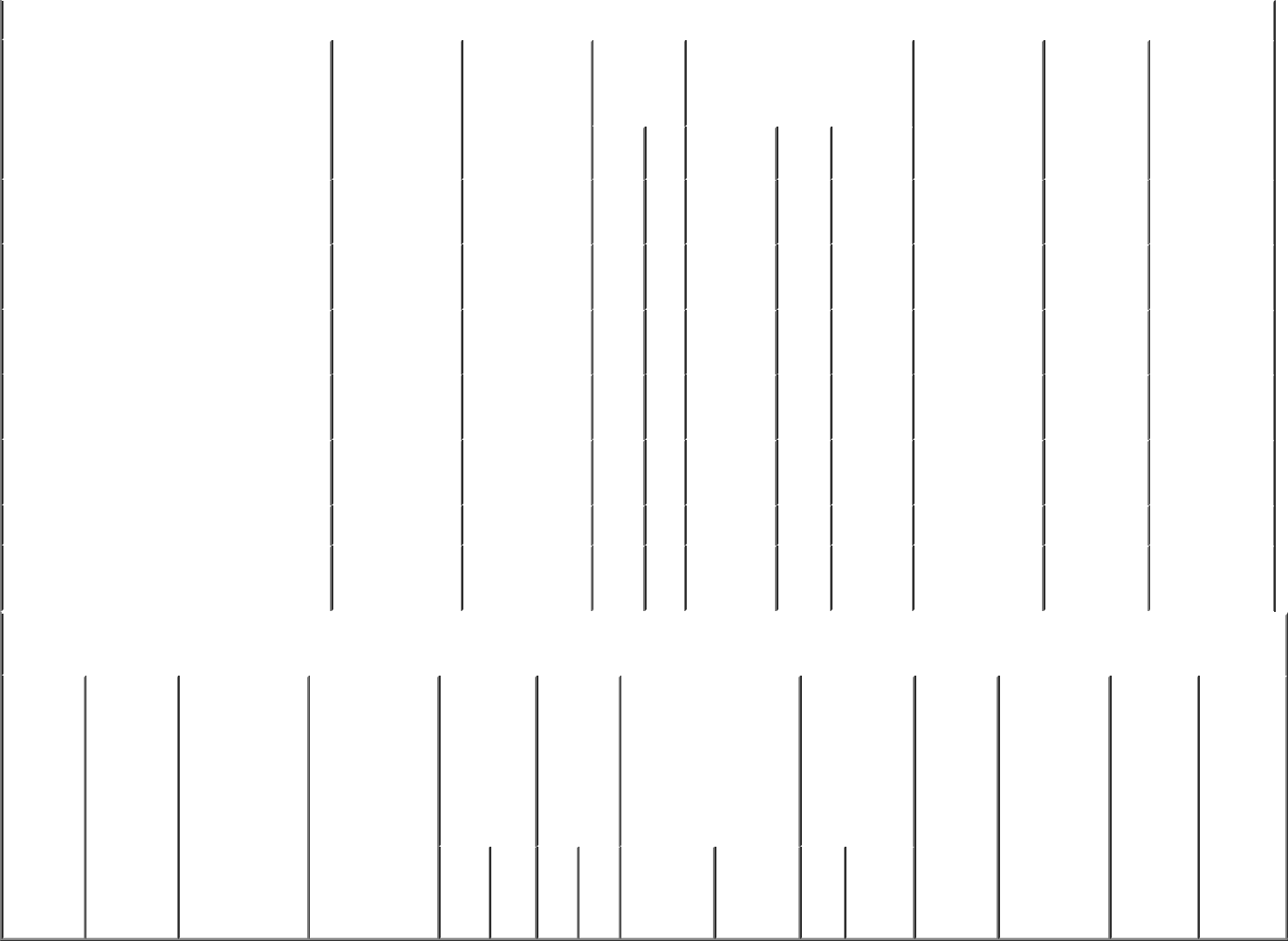 Explanation of Responses:Bay City Capital LLC, a Delaware limited liability company ("BCC"), Bay City Capital Management IV LLC, a Delaware limited liability company ("Management IV"), Bay City Capital Fund IV, L.P., a Delaware limited partnership ("Fund IV"), and Bay City Capital Fund IV Co-Investment Fund, L.P., a Delaware limited partnership ("Co-Investment IV") are deemed to be a "group" for the purposes of Section 13(d) under the Securities Exchange Act of 1934. Management IV is the general partner of Fund IV and Co-Investment IV and has sole voting and dispositive power with respect to the securities held by Fund IV and Co-Investment IV. BCC, the manager of Management IV, is also an advisor to Fund IV and Co-Investment IV and has sole voting and dispositive power with respect to the securities held by Fund IV and Co-Investment IV.These securities are held by BCC. Dr. Craves disclaims beneficial ownership of these securities held by BCC, and this report shall not be deemed an admission that the reporting person is the beneficial owner of such shares, except to the extent of his pecuniary interest, if any, in the securities by virtue of the limited liability company interests he owns in BCC.These securities are held by Fund IV. Dr. Craves disclaims beneficial ownership of these securities held by Fund IV, and this report shall not be deemed an admission that the reporting person is the beneficial owner of such shares, except to the extent of his pecuniary interest, if any, in the securities by virtue of the limited liability company interests he owns in BCC.These securities are held by Co-Investment IV. Dr. Craves disclaims beneficial ownership of these securities held by Co-Investment IV, and this report shall not be deemed an admission that the reporting person is the beneficial owner of such shares, except to the extent of his pecuniary interest, if any, in the securities by virtue of the limited liability company interests he owns in BCC.Represents shares held indirectly by Dr. Craves through a grantor retained annuity trust.Remarks:Reminder: Report on a separate line for each class of securities beneficially owned directly or indirectly.* If the form is filed by more than one reporting person, see Instruction 4 (b)(v).Intentional misstatements or omissions of facts constitute Federal Criminal Violations See 18 U.S.C. 1001 and 15 U.S.C. 78ff(a). Note: File three copies of this Form, one of which must be manually signed. If space is insufficient, see Instruction 6 for procedure.Persons who respond to the collection of information contained in this form are not required to respond unless the form displays a currently valid OMB Number.UNITED STATES SECURITIES AND EXCHANGE COMMISSIONWashington, D.C. 20549Washington, D.C. 20549OMB APPROVALOMB APPROVALOMB APPROVALOMB APPROVALOMB APPROVALOMB APPROVALSTATEMENT OF CHANGES IN BENEFICIAL OWNERSHIPSTATEMENT OF CHANGES IN BENEFICIAL OWNERSHIPOMB Number:3235-0287STATEMENT OF CHANGES IN BENEFICIAL OWNERSHIPEstimated average burdenEstimated average burdenEstimated average burdenEstimated average burdenEstimated average burdenEstimated average burdenFiled pursuant to Section 16(a) of the Securities Exchange Act of 1934hours per response:0.5Filed pursuant to Section 16(a) of the Securities Exchange Act of 1934Filed pursuant to Section 16(a) of the Securities Exchange Act of 19341. Name and Address of Reporting Person*1. Name and Address of Reporting Person*1. Name and Address of Reporting Person*1. Name and Address of Reporting Person*2. Issuer Name and Ticker or Trading Symbol2. Issuer Name and Ticker or Trading Symbol2. Issuer Name and Ticker or Trading SymbolCRAVES FRED BCRAVES FRED BMADRIGAL PHARMACEUTICALS,MADRIGAL PHARMACEUTICALS,CRAVES FRED BCRAVES FRED BINC. [ MDGL ]INC. [ MDGL ]INC. [ MDGL ]INC. [ MDGL ]INC. [ MDGL ]INC. [ MDGL ](Last)(First)(Middle)C/O BAY CITY CAPITAL LLC,C/O BAY CITY CAPITAL LLC,3. Date of Earliest Transaction (Month/Day/Year)3. Date of Earliest Transaction (Month/Day/Year)3. Date of Earliest Transaction (Month/Day/Year)750 BATTERY STREET, SUITE 400750 BATTERY STREET, SUITE 400750 BATTERY STREET, SUITE 40008/17/202008/17/202008/17/202008/17/2020750 BATTERY STREET, SUITE 400750 BATTERY STREET, SUITE 400750 BATTERY STREET, SUITE 4004. If Amendment, Date of Original Filed (Month/Day/Year)4. If Amendment, Date of Original Filed (Month/Day/Year)4. If Amendment, Date of Original Filed (Month/Day/Year)4. If Amendment, Date of Original Filed (Month/Day/Year)4. If Amendment, Date of Original Filed (Month/Day/Year)4. If Amendment, Date of Original Filed (Month/Day/Year)4. If Amendment, Date of Original Filed (Month/Day/Year)4. If Amendment, Date of Original Filed (Month/Day/Year)4. If Amendment, Date of Original Filed (Month/Day/Year)6. Individual or Joint/Group Filing (Check Applicable6. Individual or Joint/Group Filing (Check Applicable6. Individual or Joint/Group Filing (Check Applicable6. Individual or Joint/Group Filing (Check Applicable6. Individual or Joint/Group Filing (Check Applicable6. Individual or Joint/Group Filing (Check Applicable6. Individual or Joint/Group Filing (Check Applicable6. Individual or Joint/Group Filing (Check Applicable6. Individual or Joint/Group Filing (Check Applicable6. Individual or Joint/Group Filing (Check Applicable6. Individual or Joint/Group Filing (Check Applicable(Street)(Street)Line)Line)Line)SANCA94111X   Form filed by One Reporting PersonX   Form filed by One Reporting PersonX   Form filed by One Reporting PersonX   Form filed by One Reporting PersonX   Form filed by One Reporting PersonX   Form filed by One Reporting PersonX   Form filed by One Reporting PersonX   Form filed by One Reporting PersonX   Form filed by One Reporting PersonFRANCISCOFRANCISCOCA94111Form filed by More than One ReportingForm filed by More than One ReportingForm filed by More than One ReportingForm filed by More than One ReportingForm filed by More than One ReportingForm filed by More than One ReportingForm filed by More than One ReportingForm filed by More than One ReportingForm filed by More than One ReportingFRANCISCOFRANCISCOForm filed by More than One ReportingForm filed by More than One ReportingForm filed by More than One ReportingForm filed by More than One ReportingForm filed by More than One ReportingForm filed by More than One ReportingForm filed by More than One ReportingForm filed by More than One ReportingForm filed by More than One ReportingPersonPerson(City)(State)(State)(Zip)(Zip)(Zip)Table I - Non-Derivative Securities Acquired, Disposed of, or Beneficially OwnedTable I - Non-Derivative Securities Acquired, Disposed of, or Beneficially OwnedTable I - Non-Derivative Securities Acquired, Disposed of, or Beneficially OwnedTable I - Non-Derivative Securities Acquired, Disposed of, or Beneficially OwnedTable I - Non-Derivative Securities Acquired, Disposed of, or Beneficially OwnedTable I - Non-Derivative Securities Acquired, Disposed of, or Beneficially OwnedTable I - Non-Derivative Securities Acquired, Disposed of, or Beneficially OwnedTable I - Non-Derivative Securities Acquired, Disposed of, or Beneficially OwnedTable I - Non-Derivative Securities Acquired, Disposed of, or Beneficially OwnedTable I - Non-Derivative Securities Acquired, Disposed of, or Beneficially OwnedTable I - Non-Derivative Securities Acquired, Disposed of, or Beneficially OwnedTable I - Non-Derivative Securities Acquired, Disposed of, or Beneficially OwnedTable I - Non-Derivative Securities Acquired, Disposed of, or Beneficially OwnedTable I - Non-Derivative Securities Acquired, Disposed of, or Beneficially OwnedTable I - Non-Derivative Securities Acquired, Disposed of, or Beneficially OwnedTable I - Non-Derivative Securities Acquired, Disposed of, or Beneficially OwnedTable I - Non-Derivative Securities Acquired, Disposed of, or Beneficially Owned1. Title of Security (Instr. 3)1. Title of Security (Instr. 3)1. Title of Security (Instr. 3)1. Title of Security (Instr. 3)1. Title of Security (Instr. 3)2. Transaction2. Transaction2. Transaction2A. Deemed2A. Deemed3.3.4. Securities Acquired (A) or4. Securities Acquired (A) or4. Securities Acquired (A) or4. Securities Acquired (A) or5. Amount of6. Ownership6. Ownership6. Ownership7. Nature of7. Nature of7. Nature of7. Nature of7. Nature ofDateDateDateExecution Date,Execution Date,TransactionTransactionDisposed Of (D) (Instr. 3, 4 andDisposed Of (D) (Instr. 3, 4 andDisposed Of (D) (Instr. 3, 4 andDisposed Of (D) (Instr. 3, 4 andSecuritiesForm: DirectForm: DirectForm: DirectIndirectIndirectIndirectIndirectIndirect(Month/Day/Year)  if any(Month/Day/Year)  if any(Month/Day/Year)  if any(Month/Day/Year)  if anyCode (Instr.Code (Instr.5)Beneficially(D) orBeneficialBeneficialBeneficialBeneficialBeneficial(Month/Day/Year)(Month/Day/Year)8)8)OwnedIndirect (I)Indirect (I)Indirect (I)OwnershipOwnershipOwnershipOwnershipOwnershipFollowing(Instr. 4)(Instr. 4)(Instr. 4)(Instr. 4)(Instr. 4)(Instr. 4)(Instr. 4)(A) or(A) orReportedCode   VCode   VAmount(A) or(A) orPriceTransaction(s)Transaction(s)Code   VCode   VAmount(D)(D)Price(Instr. 3 and 4)(Instr. 3 and 4)(D)(D)(Instr. 3 and 4)(Instr. 3 and 4)Common StockCommon StockCommon Stock08/17/202008/17/202008/17/2020S12,500D$110.73$110.7360,37560,375ISeeCommon StockCommon StockCommon Stock08/17/202008/17/202008/17/2020S12,500D$110.73$110.7360,37560,375IFootnotes(1)(2)Footnotes(1)(2)Footnotes(1)(2)Footnotes(1)(2)Footnotes(1)(2)Footnotes(1)(2)Footnotes(1)(2)Footnotes(1)(2)Footnotes(1)(2)Footnotes(1)(2)Common StockCommon StockCommon Stock08/18/202008/18/202008/18/2020S10,197D$110.03$110.0350,17850,178ISeeCommon StockCommon StockCommon Stock08/18/202008/18/202008/18/2020S10,197D$110.03$110.0350,17850,178IFootnotes(1)(2)Footnotes(1)(2)Footnotes(1)(2)Footnotes(1)(2)Footnotes(1)(2)Footnotes(1)(2)Footnotes(1)(2)Footnotes(1)(2)Footnotes(1)(2)Footnotes(1)(2)Common StockCommon StockCommon Stock08/19/202008/19/202008/19/2020S7,303D$107.64$107.6442,87542,875ISeeCommon StockCommon StockCommon Stock08/19/202008/19/202008/19/2020S7,303D$107.64$107.6442,87542,875IFootnotes(1)(2)Footnotes(1)(2)Footnotes(1)(2)Footnotes(1)(2)Footnotes(1)(2)Footnotes(1)(2)Footnotes(1)(2)Footnotes(1)(2)Footnotes(1)(2)Footnotes(1)(2)Common StockCommon StockCommon Stock3,729,1413,729,1413,729,141ISeeCommon StockCommon StockCommon Stock3,729,1413,729,1413,729,141IFootnotes(1)(3)Footnotes(1)(3)Footnotes(1)(3)Footnotes(1)(3)Footnotes(1)(3)Footnotes(1)(3)Footnotes(1)(3)Footnotes(1)(3)Footnotes(1)(3)Footnotes(1)(3)Common StockCommon StockCommon Stock81,38081,380ISeeCommon StockCommon StockCommon Stock81,38081,380IFootnotes(1)(4)Footnotes(1)(4)Footnotes(1)(4)Footnotes(1)(4)Footnotes(1)(4)Footnotes(1)(4)Footnotes(1)(4)Footnotes(1)(4)Footnotes(1)(4)Footnotes(1)(4)Common StockCommon StockCommon Stock281,683281,683281,683DCommon StockCommon StockCommon Stock90,00090,000ISeeCommon StockCommon StockCommon Stock90,00090,000IFootnote(5)Footnote(5)Footnote(5)Footnote(5)Footnote(5)Footnote(5)Footnote(5)Footnote(5)Footnote(5)Footnote(5)Table II - Derivative Securities Acquired, Disposed of, or Beneficially OwnedTable II - Derivative Securities Acquired, Disposed of, or Beneficially OwnedTable II - Derivative Securities Acquired, Disposed of, or Beneficially OwnedTable II - Derivative Securities Acquired, Disposed of, or Beneficially OwnedTable II - Derivative Securities Acquired, Disposed of, or Beneficially OwnedTable II - Derivative Securities Acquired, Disposed of, or Beneficially OwnedTable II - Derivative Securities Acquired, Disposed of, or Beneficially OwnedTable II - Derivative Securities Acquired, Disposed of, or Beneficially OwnedTable II - Derivative Securities Acquired, Disposed of, or Beneficially OwnedTable II - Derivative Securities Acquired, Disposed of, or Beneficially OwnedTable II - Derivative Securities Acquired, Disposed of, or Beneficially OwnedTable II - Derivative Securities Acquired, Disposed of, or Beneficially OwnedTable II - Derivative Securities Acquired, Disposed of, or Beneficially OwnedTable II - Derivative Securities Acquired, Disposed of, or Beneficially OwnedTable II - Derivative Securities Acquired, Disposed of, or Beneficially OwnedTable II - Derivative Securities Acquired, Disposed of, or Beneficially Owned(e.g., puts, calls, warrants, options, convertible securities)(e.g., puts, calls, warrants, options, convertible securities)(e.g., puts, calls, warrants, options, convertible securities)(e.g., puts, calls, warrants, options, convertible securities)(e.g., puts, calls, warrants, options, convertible securities)(e.g., puts, calls, warrants, options, convertible securities)(e.g., puts, calls, warrants, options, convertible securities)(e.g., puts, calls, warrants, options, convertible securities)(e.g., puts, calls, warrants, options, convertible securities)(e.g., puts, calls, warrants, options, convertible securities)(e.g., puts, calls, warrants, options, convertible securities)(e.g., puts, calls, warrants, options, convertible securities)(e.g., puts, calls, warrants, options, convertible securities)(e.g., puts, calls, warrants, options, convertible securities)(e.g., puts, calls, warrants, options, convertible securities)1. Title of1. Title of2.3. Transaction3A. Deemed3A. Deemed3A. Deemed4.5. Number5. Number5. Number6. Date Exercisable and6. Date Exercisable and7. Title and7. Title and8. Price of9. Number of9. Number of10.11. Nature11. Nature11. Nature11. NatureDerivativeDerivativeConversionConversionDateExecution Date,Execution Date,Execution Date,TransactionofExpiration DateExpiration DateAmount ofAmount ofDerivativederivativeOwnershipOwnershipof Indirectof Indirectof Indirectof IndirectSecuritySecurityor Exerciseor Exercise(Month/Day/Year)  if any(Month/Day/Year)  if any(Month/Day/Year)  if any(Month/Day/Year)  if anyCode (Instr.DerivativeDerivativeDerivative(Month/Day/Year)(Month/Day/Year)SecuritiesSecuritiesSecuritySecuritiesForm:Form:BeneficialBeneficialBeneficialBeneficial(Instr. 3)(Instr. 3)Price of(Month/Day/Year)(Month/Day/Year)(Month/Day/Year)8)SecuritiesSecuritiesSecuritiesUnderlyingUnderlying(Instr. 5)BeneficiallyDirect (D)Direct (D)OwnershipOwnershipOwnershipOwnershipDerivativeDerivativeAcquiredAcquiredAcquiredDerivativeDerivativeOwnedor Indirector Indirect(Instr. 4)(Instr. 4)(Instr. 4)(Instr. 4)Security(A) orSecurity (Instr.Security (Instr.Security (Instr.Following(I) (Instr. 4)(I) (Instr. 4)DisposedDisposedDisposed3 and 4)3 and 4)Reportedof (D)Transaction(s)Transaction(s)(Instr. 3, 4(Instr. 3, 4(Instr. 3, 4(Instr. 4)and 5)AmountAmountorNumberNumberDateExpirationExpirationofCode  V(A)(D)(D)Exercisable  DateExercisable  DateTitleShares/s/ Fred B. Craves/s/ Fred B. Craves08/19/202008/19/2020** Signature of Reporting Person** Signature of Reporting PersonDateDate